Základná škola, Krymská 5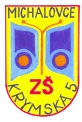 071 01 Michalovcetel: 056/6435879 e-mail: krym@zskrymmi.edu.sk   								    	Michalovce, 03. 05. 2018VEC:Pozvanie žiakov do okresného kola biologickej olympiády, kategória FOkresné kolo biologickej olympiády, kategória F /Rastliny a zvieratá našich lesov/sa uskutočnídňa 23. mája 2018 o 8.00 hod. v priestoroch VII. ZŠ, Krymská 5, Michalovce.Je potrebné e-mailom zaslať vyhodnotenie školského kola, názov družstva, mená súťažiacich a ročník na okresné kolo BiO, kat. F do 18. mája 2018.e-mailová adresa:jozef.porvaz@zskrymska.sksona.palovcikova@zskrymska.skMetodicko-organizačné pokyny a tlačivá nájdete na www.iuventa.sk v časti Olympiády.Zo školského kola do okresného kola postupuje jedno družstvo mladšíchžiakov /3.- 4. ročník/ a jedno družstvo starších žiakov /5. ročník/.Súťažia 5 – členné družstvá.Zbierka plodov z Farebného lesa a zbierka odliatkov stôp zo Spiaceho lesa môže byť nahradená kresbami, obrázkami.                                                                                        Mgr. Soňa Palovčíková                                                                                                 predseda odbornej komisie 